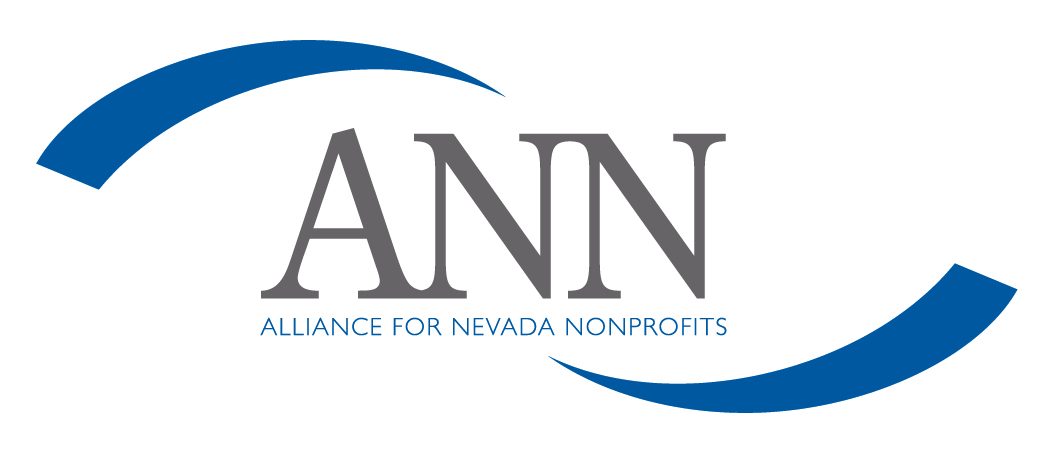 Informal Grievance ProcedureDefinitions:Volunteer means a person enrolled and currently serving as a full-time volunteer under part A of title I of the Domestic Volunteer Service Act of 1973. For the purpose of this part, a volunteer whose service has terminated shall be deemed to be a volunteer for a period of 90 days thereafter.Grievance means a matter arising out of, and directly affecting, the volunteer's work situation, or a violation of those regulations governing the terms and the conditions of service resulting in the denial or infringement of a right or benefit to the grieving volunteer.  Terms and conditions of service refer to those rights and privileges accorded the volunteer either through statute, Agency regulation, or Agency policy.Initiation of grievanceA volunteer may initiate a grievance within 15 calendar days after the event giving rise to the grievance occurs, or within 15 calendar days after becoming aware of the event. A grievance arising out of a continuing condition or practice that individually affects the volunteer may be brought at any time.A volunteer initiates a grievance by presenting it in writing to the chief executive officer of the sponsor, or the representative designated to receive grievances from volunteers. The designated representative may not be the immediate supervisor of volunteers assigned to the sponsor. The chief executive officer of the sponsor or the designated representative shall respond in writing to the grievance within five (5) working days after receipt. The chief executive officer or designee may not refuse to respond to a complaint on the basis that it does not meet the definition of a grievance, or is specifically excluded from coverage by the guidelines of the Corporation for National and Community Service, but may, in the written response, refuse to grant the relief requested on either of these grounds.If the grievance involves a matter over which the sponsor has no control, or if the chief executive officer is the immediate supervisor of the volunteer, the procedures described in this section may be omitted, and the volunteer may present the grievance in writing directly to the State Director or designee as described in paragraph (b) of this section within the time limits specified in this paragraph (a).Consideration by AmeriCorps State Director or designeeIf the matter is not resolved to the volunteer's satisfaction by the sponsor's chief executive officer, the volunteer may submit the grievance in writing to the Americorps State Director or designee within five (5) working days after receipt of the decision of the sponsor's chief executive officer. The State Director or designee may not refuse to receive a complaint, even if he or she believes it does not constitute a grievance, and shall respond to it in writing within five (5) working days' after receipt. The response may indicate that the matter is not grievable. If the State Director or designee fails to meet the time limit for response, the volunteer may initiate a formal grievance.DiscussionAll parties to the informal grievance procedure must be prepared to participate in full discussion of the grievance, and to permit the participation of others who may have knowledge of the circumstances of the grievance in the discussion. State Program Officers and other Americorps employees may participate in discussions and provide guidance with respect to Americorps policies and procedures, at the request of any party, even prior to submission of a grievance to them.